Unit 6 Lesson 1: Half as Much Again1 Notice and Wonder: Tape Diagrams (Warm up)Student Task StatementWhat do you notice? What do you wonder?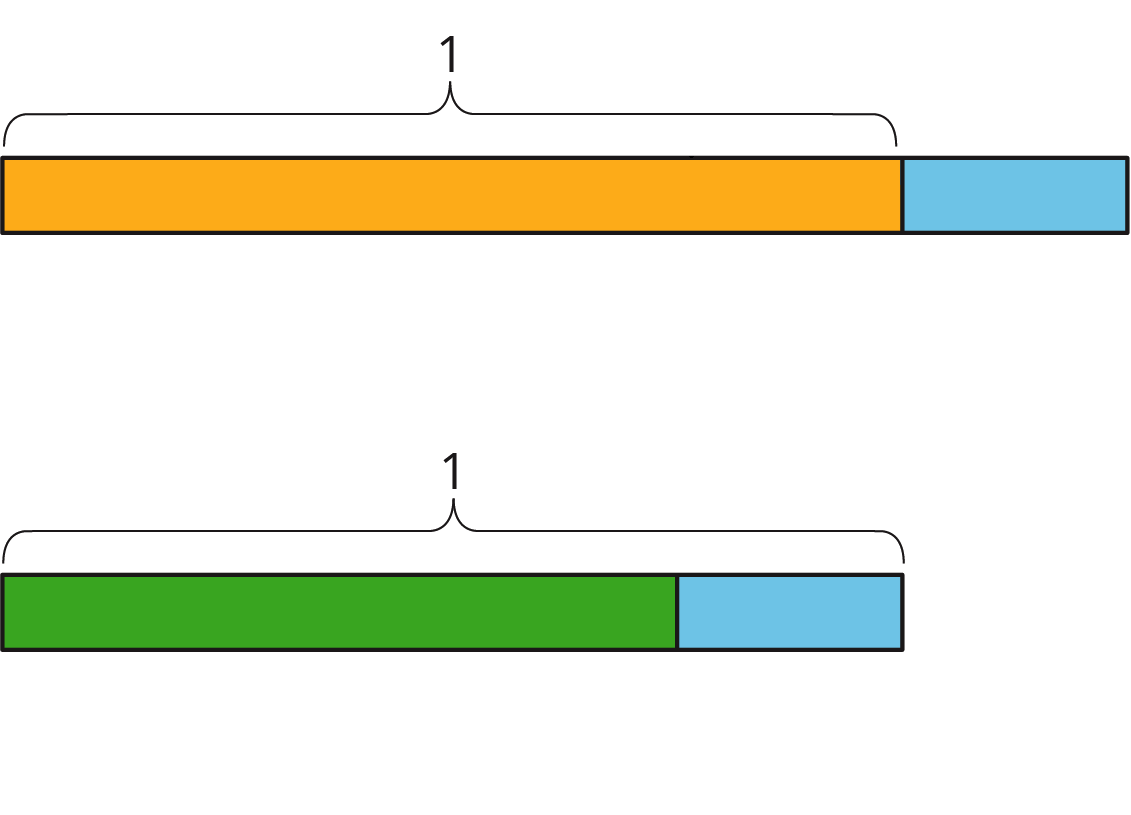 2 Walking Half as Much AgainImages for Launch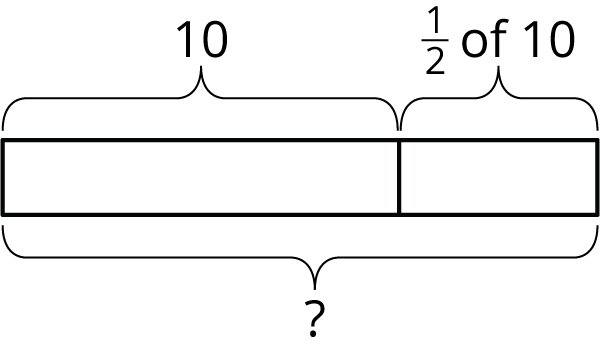 Student Task StatementComplete the table to show the total distance walked in each case.Jada’s pet turtle walked 10 feet, and then half that length again.Jada’s baby brother walked 3 feet, and then half that length again.Jada’s hamster walked 4.5 feet, and then half that length again.Jada’s robot walked 1 foot, and then half that length again.A person walked  feet and then half that length again.Explain how you computed the total distance in each case.Two students each wrote an equation to represent the relationship between the initial distance walked () and the total distance walked ().Mai wrote .Kiran wrote .Do you agree with either of them? Explain your reasoning.3 More and LessStudent Task StatementMatch each situation with a diagram. A diagram may not have a match.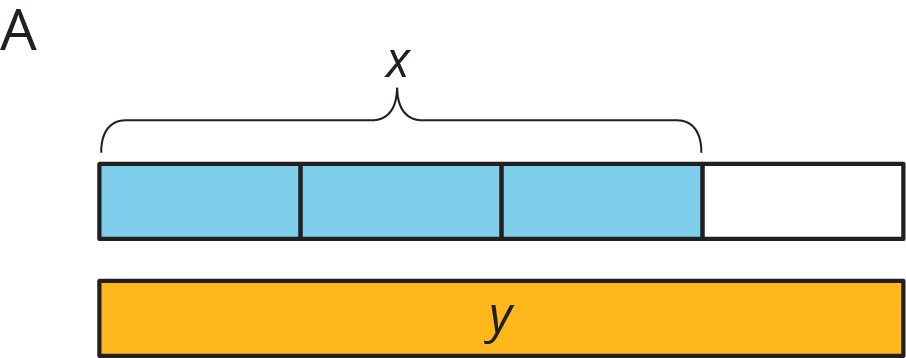 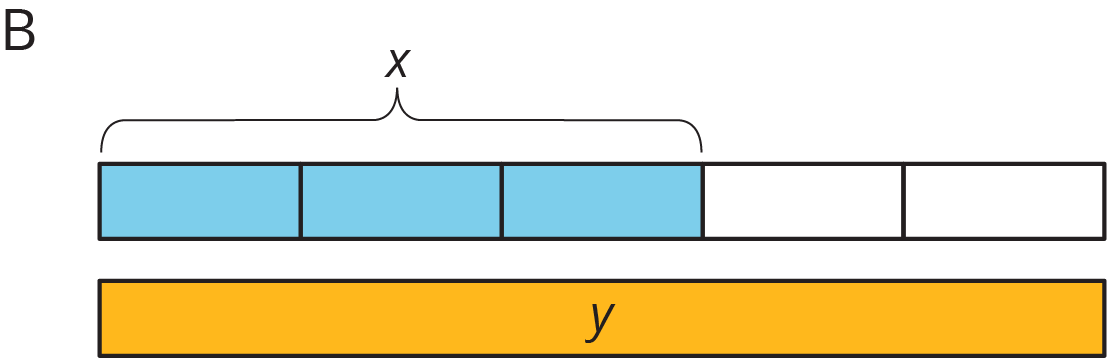 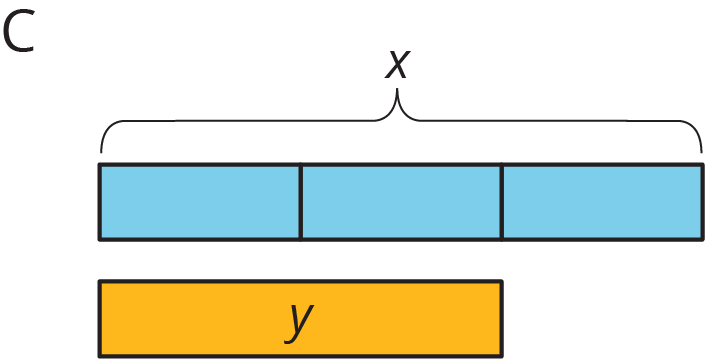 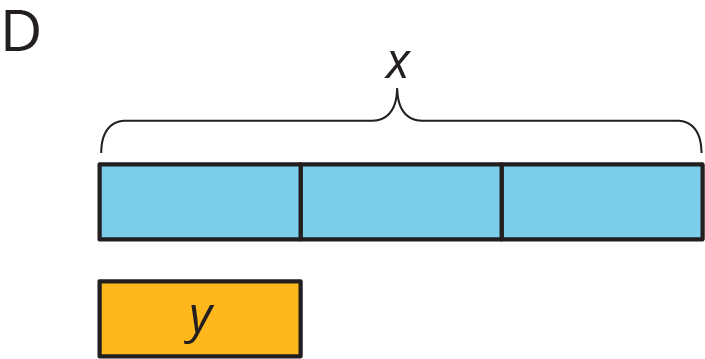 Han ate  ounces of blueberries. Mai ate  less than that.Mai biked  miles. Han biked  more than that.Han bought  pounds of apples. Mai bought  of that.For each diagram, write an equation that represents the relationship between  and .Diagram A:Diagram B:Diagram C:Diagram D:Write a story for one of the diagrams that doesn't have a match.4 Card Sort: Representations of Proportional Relationships (Optional)Student Task StatementYour teacher will give you a set of cards that have proportional relationships represented three different ways: as descriptions, equations, and tables. Mix up the cards and place them all face-up.Take turns with a partner to match a description with an equation and a table.For each match you find, explain to your partner how you know it’s a match.For each match your partner finds, listen carefully to their explanation, and if you disagree, explain your thinking.When you agree on all of the matches, check your answers with the answer key. If there are any errors, discuss why and revise your matches.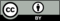 © CC BY Open Up Resources. Adaptations CC BY IM.initial distancetotal distance1034.51